静安区 2023 学年度第一学期期末教学质量调研高三物理试卷2024.01考生注意：1．试卷满分 100 分，考试时间 60 分钟。2．本考试分设试卷和答题纸。答题前，务必在答题纸上填写学校、姓名、准考证号等，并将核对后的条码贴在指定位置上。作答必须涂或写在答题纸上与试卷题号对应的位置，在试卷上作答一律不得分。3．标注“多选”的试题，每小题应选有两个及以上的选项，但不可全选；未特别标注的选择类试题，每小题只能选一个选项。4．标注“简答”的试题，在列式计算、逻辑推理以及回答问题过程中，须给出必要的图示、文字说明、公式、演算等。5．处特殊说明外，本卷所用重力加速度大小 g 均取 9.8 m/s2 。一、汽车汽车自驾游是人们喜爱的出游方式之一，驾驶过程中常常离不开卫星导航，遵守交通规则安全文明驾驶是出游的重要保障。1．使用北斗卫星导航系统导航时，用来传递信息的是（    ）A．机械波		B．超声波		C．无线电波		D．引力波2．驾驶车辆前要对汽车的后视镜、雨刮器等进行检查。（1）用于制作汽车后视镜、车窗等的玻璃在导热时表现为_________（选涂：A．“各向同性”	B．“各向异性”）。有的车主给后视镜喷洒防水剂，使其表面形成一层薄薄的透明防水膜，雨水滴落到防水膜时会快速滑落，这是因为雨滴与防水膜之间发生了________（选涂：A．“浸润”	B．“不浸润”）现象。（2）智能雨刮器会在下雨时自动启动。如图所示为前挡风玻璃的横截面示意图。雨刮器的工作原理可做如下简化：不下雨时，激光光源 P 发出的光在玻璃内传播斜射到 N 处，若光的入射角 θ 大于临界角就会发生_____________而被接收器 Q 接收；下雨时 N 处的外侧有水滴，接收器 Q 接收到的光照强度_________（选涂：A．变大”	B．“不变”C.“变小”），从而启动雨刮器。3．汽车在水平路面上转弯，沿曲线由 M 向 N 行驶，速度逐渐减小，这一过程中汽车所受合力方向可能是（    ）4．已知某汽车质量为 1.5×103 kg，发动机的额定功率为 90 kW，在某平直公路上行驶时所受阻力与速度成正比，最大行驶速度可达 120 km/h。汽车以最大速度行驶时所受阻力____________N；若汽车以加速度 a = 2 m/s2 匀加速直线运动至 60 km/h，此时汽车发动机的实际功率为_____________kW。二、飞机直升飞机、无人机行驶时不受地面道路限制，可用于搜寻、救援等任务。1．（多选）如图所示，质量为 M 的直升机通过质量不可忽略的软绳，打捞河中质量为 m 的物体，已知重力加速度大小为 g。由于河水的水平流动带动物体使软绳偏离竖直方向，当直升机悬停在空中且软绳和物体均相对地面静止时，与物体相连的绳端切线与水平方向成 θ 角，此时（    ）A．绳对物体的拉力一定为 mg/sinθB．河水对物体的作用力可能等于 mgcotθC．河水对物体的作用力可能小于 mgcosθD．空气对直升机的作用力一定大于 Mg2．跳伞员从飞机上跳下，经过一段时间速度增大到 50 m/s 时张开降落伞，若张伞过程用时 1.5 s，伞开后跳伞员速度为 5 m/s，速度方向始终竖直向下，不计空气对跳伞员的作用力，张伞过程中跳伞员受到的平均冲击力大小约为体重的__________倍。（保留 1 位有效数字）3．（简答）无人机在距离水平地面高度 h 处，以速度 v0 水平匀速飞行并自由释放一包裹，不计空气阻力，重力加速度大小为 g。（1）求包裹释放点到落地点的水平距离 x；（2）求包裹落地时的速度大小 v；（3）若在包裹下落过程中，始终存在与无人机飞行方向平行的恒定风力，那么前面第（1）、（2）题中的水平距离 x 和速度大小 v 与无风时相比，分别如何变化？（本小题无需说明理由）三、电场电场具有力的性质也具有能的性质，库仑定律和万有引力定律都满足平方反比律，电场和引力场之间有相似的性质。1．电场中反映各点电场强弱的物理量是电场强度，其定义式为 E = F/q。在引力场中可以有一个类似的物理量用来反映各点引力场的强弱。设地球质量为 M，半径为 R，引力常量为 G，如果一个质量为 m 的物体位于距地心 2R 处的某点，则下列表达式中能反映该点引力场强弱的是（    ）A．G		B．G		C．G2．当规定距一个孤立点电荷无穷远处的电势为零时，该点电荷周围电场中距其 r 处 P 点的电势为 φ = k ，其中k为静电力常量，Q 为点电荷所带电量。若取距该点电荷为 R 的球面处为电势零点，则 P 点电势为（    ）A．φ = k 		B．φ = k 		C．φ = kQ（−  ）		D．φ = k 3．直线 AB 是某孤立点电荷电场中的一条电场线，一个质子仅在电场力作用下沿该电场线从 A 点运动到 B 点，其电势能随位置变化的关系如图所示。设 A、B 两点的电势分别为 φA、φB，质子在 A、B 两点的动能分别为 EkA、EkB，则（    ）A．该点电荷带负电，位于 B 点的右侧，φA > φB，EkA > EkBB．该点电荷带正电，位于 A 点的左侧，φA > φB，EkA < EkBC．该点电荷带正电，位于 B 点的右侧，φA < φB，EkA > EkBD．该点电荷带负电，位于 A 点的左侧，φA < φB，EkA < EkB4．实际闭合回路中，在电子通过电源内部从电源正极到负极的过程中，非静电力对其做______（选涂：A．“正”	B．“负”）功，电势能________（选涂：A．“增大”	B．“减小”），实现能量转化。5．“空气充电宝”是一种通过压缩空气实现储能的装置，高压空气（可视为理想气体）被密封存储于容器中。“空气充电宝”某个工作过程中，被密封在容器中的气体的 p – T 图如图所示，图中 a→b 的过程中，容器单位面积受到气体分子碰撞的平均作用力________（选涂：A．“增大”	B．“不变”	C．“减小”），b→c 的过程中气体的体积________（选涂：A．“增大”	B．“不变”	C．“减小”）。四、弹簧在弹性限度内的弹簧能恢复原状，且弹簧的弹力大小与形变量间的关系较简洁，弹簧在人们的生产生活中应用广泛。1．某同学做“探究弹簧弹力与形变量的关系”实验。（1）某次测量，弹簧下端的指针在刻度尺的位置如图甲所示，指针示数为__________cm。（2）该同学将弹簧置于水平桌面测量出弹簧原长，接着竖直悬挂添加钩码进行多次实验，描绘的弹簧弹力 F 与弹簧形变量 x 的关系图线如图乙所示，图线的横截距不为零，主要原因是_____________________________________________。（3）如图丙所示，该同学把两根弹簧连接起来探究。在弹性限度内，将钩码逐个挂在弹簧下端，多次实验，记录钩码总重力及相应的指针 A、B 的示数 LA 和 LB，由实验数据____（选涂：A．“能”	B．“不能”）得出弹簧 Ⅱ 的劲度系数，理由是____________。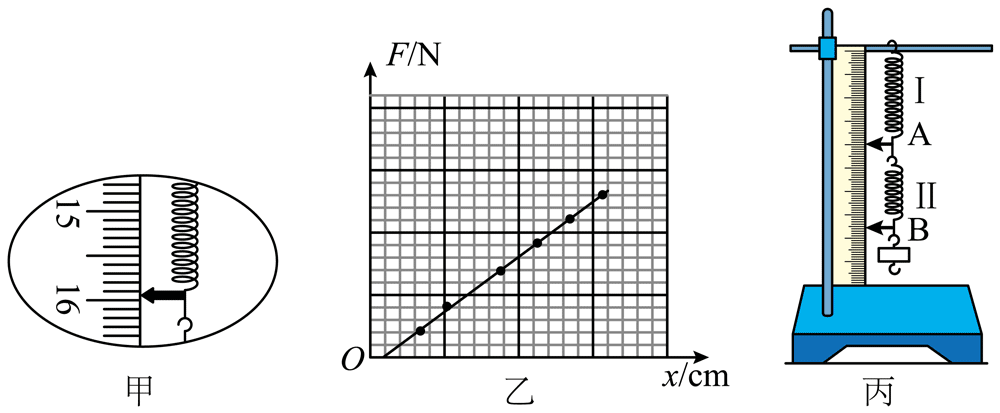 2．劲度系数为 k 的轻质弹簧竖直悬挂，在其下端固定一质量为 m 的小球，组成弹簧振子。（1）从弹簧原长处由静止释放小球，不计空气阻力，重力加速度大小为 g，小球做简谐运动的振幅为____________，弹簧的最大弹性势能为_____________。（2）如图所示，一根足够长的弹性绳一端固定，另一端与竖直悬挂的弹簧振子的小球固定连接。从弹簧原长处由静止释放小球，小球上下振动产生沿绳传播的简谐波（忽略轻绳对弹簧振子振动的影响）。① 若稍微降低小球的释放位置，绳中简谐波的波长_______（选涂：A．“增大”	B．“不变”	C．“减小”）。② 如果将该装置放到稳定运行的空间站里，仍从弹簧原长处由静止释放小球，请分析说明能否产生沿绳传播的简谐波。________________________________________________________________________。五、电与磁人类对电现象、磁现象的研究由来已久，电能生磁，磁也能生电。1．图（a）是扬声器的内部结构示意图，线圈两端加有与声音频率相同的电压。图（b）是动圈式话筒构造示意图，当有人在话筒前说话时，声音使膜片振动带动磁场内的线圈发生相应的振动。扬声器和动圈式话筒工作时分别利用了________和________（均选涂：A．“电流的磁效应”	B．“磁场对通电导体的作用”	C．“电磁感应”）。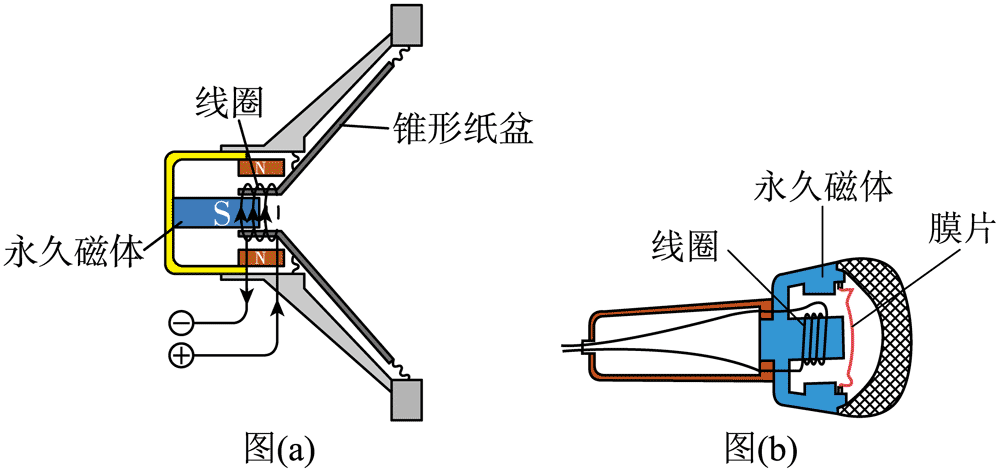 2．如图甲所示，在匀强磁场中，一矩形金属线圈分别以不同的转速，绕与磁感线垂直的轴匀速转动，产生的感应电动势随时间变化的图像分别如图乙中的曲线a、b 所示。曲线 a 表示的电动势的频率为________Hz，曲线 b 表示的电动势的最大值为________V。3．如图所示为磁流体发电的示意图。两块相同的平行金属板 P、Q 之间有一个很强的磁场，将一束等离子体（即高温下电离的气体，含有大量正、负带电粒子）喷入磁场，P、Q 两板间便产生电压。如果把 P、Q 和定值电阻 R 连接，P、Q 就是一个直流电源的两个电极。（1）P 板是电源的___________（选涂：A．“正极”	B．“负极”）。（2）若P、Q两板长为 l1、宽为 l2、相距为 d，板间的磁场近似看作匀强磁场，磁感应强度为 B，等离子体以速度 v 沿垂直于磁场的方向射入磁场。若稳定时等离子体在两板间均匀分布，电阻率为 ρ，忽略边缘效应。这个发电机的电动势大小为___________，流过电阻 R 的电流大小为__________________。4．（简答）如图所示，足够长的光滑平行导轨倾斜放置，导轨间距为 L = 1 m，两导轨与水平面夹角为 θ = 30°，其下端连接一个灯泡，灯泡电阻为 R = 6 Ω。导体棒 ab 垂直于导轨放置，棒 ab 长度也为 1 m，电阻 r = 2 Ω，其余电阻不计。两导轨间存在磁感应强度为 B = 1 T 的匀强磁场，磁场方向垂直于导轨所在平面向上。将棒 ab 由静止释放，在棒 ab 的速度 v 增大至 2 m/s 的过程中，通过灯泡的电量 q = 2 C，棒 ab 下滑的最大速度 vm = 4 m/s，棒 ab 与导轨始终接触良好。（取 g = 10 m/s2）（1）求棒 ab 的质量 m；（2）求棒 ab 由静止起运动至 v = 2 m/s 的过程中，灯泡产生的热量 QR；（3）为了提高棒 ab 下滑过程中灯泡的最大功率，试通过计算提出可行的措施。某同学解答如下：灯泡的最大功率为 P = ，因此可以通过增大磁感应强度 B 来提高棒 ab 下滑过程中灯泡的最大功率。该同学的结果是否正确？若正确，请写出其他两条可行的措施；若不正确，请说明理由并通过计算提出两条可行的措施。静安区2023学年度第一学期期末教学质量调研参考答案一、汽车（18分）1．C						（3分）2．（1）A；B				（2分，2分）（2）全反射；C				（2分，2分）3．C						（3分）4．2.7×103；72.5				（2分，2分）二、飞机（17分） 1．BD							（4分）2．4							（3分）3.（3+3+4分）（1）包裹在竖直方向作自由落体运动，h = gt2			①包裹在水平方向作匀速直线运动，x = v0t					②由①②得 x = v0（2）落地时竖直方向速度 vy = gt = g				③落地速度大小 v = 							④由③④得 v = （也可以通过动能定理等方法求解）（3）若恒定风力与 v0 同向，则 x 和 v 均变大；若恒定风力与 v0 反向，则可能 x 和 v 均变小；若恒定风力与 v0 反向，则可能 x 和 v 均不变；若恒定风力与 v0 反向，则可能 x 和 v 均变大。三、电场（总计18分）1．A				（3分）2．C				（3分）3．C				（4分）4．A；A				（2分，2分）5．B；A				（2分，2分）四、弹簧（总计17分）1．（1）15.95（15.91 ~ 15.99 均可，有效位数要正确）			（2分）（2）弹簧自身的重力使弹簧发生了伸长形变。					（2分）（3）A														（2分）由（LB − LA）可得每次实验弹簧 Ⅱ 的长度，减去弹簧 Ⅱ 的原长可得形变量 x2，作出 F – x2 图像，可得劲度系数。									（2分）2．（1）mg/k；2m2g2/k										（2分，3分）（2）① B													（2分）② 因为空间站里小球处于完全失重状态，所以从弹簧原长处释放小球放手，没有力提供回复力，小球不会振动，所以不会形成简谐波。					（2分）五、电与磁（总计30分）1．B；C										（2分，2分）2．25；10									（2分，3分）3．（1）B									（2分）（2）Bdv；							（2分，2分）4．（4 + 5 + 6 = 15 分）（1）导体棒ab以最大速度匀速运动时，产生的感应电流 Im = 	①棒ab所受安培力 F安 = BImL										②棒ab处于平衡状态 F安 − mgsin30° = 0								③由①②③得m = = = 0.1 kg（2）棒 ab 由静止起运动至 v = 2 m/s 的过程中，设棒 ab 下滑的距离为 x通过灯泡的电量 q = It = Δt = = 						④由动能定理得 mgxsin30° − W克安 = mv2 – 0							⑤电路中产生的总热量 Q = W克安										⑥由④⑤⑥得 Q = − mv2= − ×0.1×22 = 7.8 J灯泡中产生的热量 QR = Q = ×7.8 J = 5.85 J注意：由微积分可以求出当速度 v = 2 m/s 时，棒的位移约为 0.62 m，而不是由电量 q = 2 C 得出的位移 x = 16 m，此题给出的 q 的数据是不自洽的，详情请见这篇文章。（3）不正确。以最大速度匀速下滑时灯泡中功率最大。此时棒 ab 所受安培力等于重力沿斜面的分力，= mgsin30°，vm 与 B2 成反比，所以增大 B 的同时，vm 在减小，因此并不能确定灯泡的最大功率增大。以最大速度匀速运动时 BImL − mgsin30° = 0，根据灯泡的最大功率 Pm = Im2R = （）2R，可以通过减小 B 或增大 θ（合理即可）提高棒 ab 下滑过程中灯泡的最大功率。一、汽车（18分）1．用北斗卫星导航系统导航时，用来传递信息的是无线电波。故选 C。2．（1）用于制作汽车后视镜、车窗等的玻璃，由于玻璃是非晶体，在导热时表现为各向同性；故选 A。给后视镜喷洒防水剂，使其表面形成一层薄薄的透明防水膜，雨水滴落到防水膜时会快速滑落，这是因为雨滴与防水膜之间发生了不浸润现象。故选 B。（2）激光光源 P 发出的光在玻璃内传播斜射到 N 处，若光的入射角 θ 大于临界角就会发生全反射而被接收器 Q 接收；下雨时 N 处的外侧有水滴，则在 N 处发生全反射的临界角变大，接收器 Q 接收到的光照强度变小，从而启动雨刮器。故选 C。3．汽车沿曲线由 M 向 N 行驶，速度逐渐减小，，这一过程中汽车所受合力方向位于轨迹的凹侧，且合力方向与速度方向的夹角大于 90°。故选 C。4．（1）当牵引力等于阻力时，汽车速度达到最大，则有 P额 = fvm可得汽车以最大速度行驶时所受阻力为 f = = N = 2.7×103 N（2）若汽车以加速度 a = 2 m/s2 匀加速直线运动至 60 km/h，此时的速度大小为 v1 = vm/2此时的阻力大小为 f1 = f/2 = 1350 N根据牛顿第二定律可得 F1 – f1 = ma可得此时的牵引力大小为 F1 = f1 + ma = 4350 N则此时汽车发动机的实际功率为 P1 = F1v1 = 4350×60/3.6 W = 72.5 W二、飞机1．A．以物体为对象，根据正交分解法可得 F水y + Tsinθ = mg，F水x = Tcosθ，可得绳对物体的拉力 T = 。故 A 错误；B．若水的作用力方向水平向左，则有 F水 = mgcotθ。故 B 正确；BC．当水的作用力方向与绳子拉力垂直时，水的作用力具有最小值，大小为 F水min = mgcosθ。故 C 错误；D．以直升机为对象，受重力、绳子拉力和空气对直升机的作用力，根据受力平衡可知，空气对直升机的作用力等于重力和绳子拉力的合力，则空气对直升机的作用力一定大于 Mg，故 D 正确。故选 BD。2．张伞过程中，设向下为正方向，由动量定理可得(mg – F)Δt = mvt – mv0F = mg + m = 3.98mg3．（1）包裹在竖直方向作自由落体运动，h = gt2包裹在水平方向作匀速直线运动，x = v0t得 x = v0（2）落地时竖直方向速度 vy = gt = g落地速度大小 v = 得 v = （也可以通过动能定理等方法求解）（3）若恒定风力与 v0 同向，则 x 和 v 均变大；若恒定风力与 v0 反向，则可能 x 和 v 均变小；若恒定风力与 v0 反向，则可能 x 和 v 均不变；若恒定风力与 v0 反向，则可能 x 和 v 均变大。三、电场1．如果一个质量为 m 的物体位于距地心 2R 处的某点，则受地球的引力为 F = G，则反映该点引力场强弱的是 E = = 。故选 A。2．由题意可知，当规定距一个孤立点电荷无穷远处的电势为零时，该点电荷周围电场中距其 r 处 P 点的电势为 φP = k ，距该点电荷为 R 处的 M 点的电势 φM = k ，P、M 两点间的电势差 UPM = φP − φM = k  − k  。若取距该点电荷为 R 的 M 点的球面处为电势零点，则 φM = 0，但两点间的电势差与零电势的选取无关，保持不变，则 φP = φM + UPM = k  − k  。故选 C。3．质子仅在电场力作用下沿该电场线从 A 点运动到 B 点，由图可知电势能变大，则动能减小，即 EkA > EkB；电场力做负功，则电场力方向从 B 指向 A，则电场线向左，沿电场线电势降低，可知 φA < φB；要产生向左的电场线，可以将负点电荷放置于 A 点的左侧，也可以将正点电荷放置于 B 点的右侧。故选 C。11．实际闭合回路中，在电子通过电源内部从电源正极到负极的过程中，非静电力对其做正功，故选 A；非静电力对其做正功，即克服静电力做功，则电势能增大，实现能量转化，故选 A。12．图中 a→b 的过程中，气体的压强不变，而容器单位面积受到气体分子碰撞的平均作用力就是气体的压强，则容器单位面积受到气体分子碰撞的平均作用力不变，故选 B；根据 p = T，bO 连线的斜率大于 cO 连线的斜率，可知 b 态体积较小，b→c 的过程中气体的体积增大，故选 A。四、弹簧（总计17分）1．（1）由图甲可知，指针示数为 15.95 cm。（2）由乙可知，当 F = 0 时，形变量 x 不为零，主要原因是弹簧自身的重力使弹簧发生了伸长形变。（3）能得出弹簧 Ⅱ 的劲度系数。由（LB − LA）可得每次实验弹簧 Ⅱ 的长度，减去弹簧 Ⅱ 的原长可得形变量 x2，作出 F – x2 图像，可得劲度系数。2．（1）小球做简谐运动时，在平衡位置合力为零，则有 mg = kx，解得 x = 。即小球从静止开始运动到平衡位置的距离为 ，即振幅为 。根据题意可知，小球运动到最低点时，弹性势能最大，由对称性可知，小球下落的高度为 h = 2x = 。由机械能守恒可知，此时弹性势能等于重力势能的减少，则有 Ep = mg·2x = 。（2）①若稍微降低小球的释放位置，振幅减小，不影响振动频率，波传播的速度，可知绳中简谐波的波长不变。故选 B。②因为空间站里小球处于完全失重状态，所以从弹簧原长处释放小球放手，没有力提供回复力，小球不会振动，所以不会形成简谐波。五、电与磁（总计30分）1．扬声器线圈两端加有与声音频率相同的电压，线圈会在磁场中受力运动，扬声器工作时运用了“磁场对通电导体的作用”的原理。故选 B。根据题意，声波引起膜片振动，膜片带动线圈在磁场中切割磁感线产生感应电流，因此动圈式话筒的工作原理是电磁感应。故选 C。2．曲线 a 表示的电动势的频率为 fa = = = 25 Hz曲线 a 的表示的电动势的最大值为 Ema = BSωa，则曲线 b 的表示的电动势的最大值为 Emb = BSωb，最大值之比 Ema∶Emb = ωa∶ωb；根据 ω = 可得 ωa∶ωb = Tb∶Ta = 3∶2；故曲线 b 表示的电动势的最大值为 Emb = 10 V。3．（1）根据左手定则，负电荷向 P 板偏转，P 板是电源的负极。故选 B。（2）发电机稳定时有 qvB = qE，电场强度为 E = ，则发电机的电动势大小为 U = Bdv。等离子体的电阻为 R′ = = ，流过电阻 R 的电流大小为 I = = 。4．（1）导体棒ab以最大速度匀速运动时，产生的感应电流 Im = 棒ab所受安培力 F安 = BImL棒ab处于平衡状态 F安 − mgsin30° = 0由上式得m = = = 0.1 kg（2）棒 ab 由静止起运动至 v = 2 m/s 的过程中，设棒 ab 下滑的距离为 x通过灯泡的电量 q = It = Δt = = 由动能定理得 mgxsin30° − W克安 = mv2 – 0电路中产生的总热量 Q = W克安由上式得 Q = − mv2 = − ×0.1×22 = 7.8 J灯泡中产生的热量 QR = Q = ×7.8 J = 5.85 J（3）不正确。以最大速度匀速下滑时灯泡中功率最大。此时棒 ab 所受安培力等于重力沿斜面的分力，= mgsin30°，vm 与 B2 成反比，所以增大 B 的同时，vm 在减小，因此并不能确定灯泡的最大功率增大。以最大速度匀速运动时 BImL − mgsin30° = 0，根据灯泡的最大功率 Pm = Im2R = （）2R，可以通过减小 B 或增大 θ（合理即可）提高棒 ab 下滑过程中灯泡的最大功率。静安区2023学年度第一学期期末教学质量调研高三物理试卷原稿2024.01考生注意：1．试卷满分 100 分，考试时间 60 分钟。2．本考试分设试卷和答题纸。答题前，务必在答题纸上填写学校、姓名、准考证号等，并将核对后的条码贴在指定位置上。作答必须涂或写在答题纸上与试卷题号对应的位置，在试卷上作答一律不得分。3．标注“多选”的试题，每小题应选有两个及以上的选项，但不可全选；未特别标注的选择类试题，每小题只能选一个选项。4. 标注“简答”的试题，在列式计算、逻辑推理以及回答问题过程中，须给出必要的图示、文字说明、公式、演算等。5. 处特殊说明外，本卷所用重力加速度大小g均取9.8 m/s2 。一、汽车汽车自驾游是人们喜爱的出游方式之一，驾驶过程中常常离不开卫星导航，遵守交通规则安全文明驾驶是出游的重要保障。使用北斗卫星导航系统导航时，用来传递信息的是A．机械波				B．超声波 			C．无线电波			D．引力波驾驶车辆前要对汽车的后视镜、雨刮器等进行检查。 用于制作汽车后视镜、车窗等的玻璃在导热时表现为_________（选涂：A.“各向同性” B.“各向异性”）。有的车主给后视镜喷洒防水剂，使其表面形成一层薄薄的透明防水膜，雨水滴落到防水膜时会快速滑落，这是因为雨滴与防水膜之间发生了___________（选涂：A.“浸润” B.“不浸润”）现象。智能雨刮器会在下雨时自动启动。如图所示为前挡风玻璃的横截面示意图。雨刮器的工作原理可做如下简化：不下雨时，激光光源P发出的光在玻璃内传播斜射到N处，若光的入射角θ大于临界角就会发生_____________而被接收器Q接收；下雨时N处的外侧有水滴，接收器Q接收到的光照强度_________（选涂：A.“变大” B.“不变”C.“变小”），从而启动雨刮器。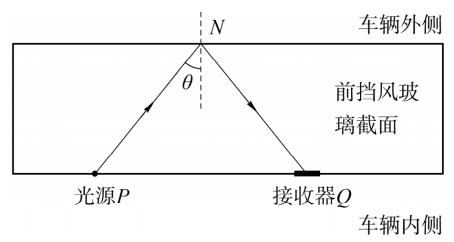 汽车在水平路面上转弯，沿曲线由M向N行驶，速度逐渐减小，这一过程中汽车所受	合力方向可能是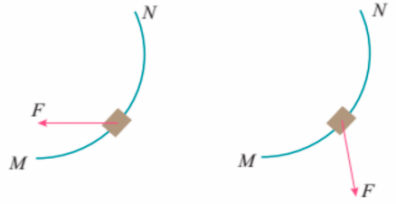 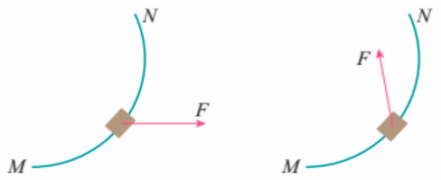 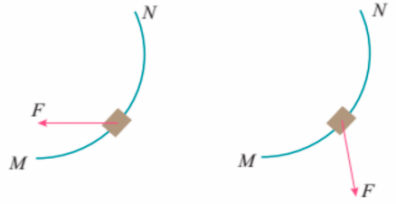 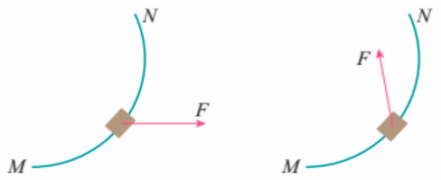 已知某汽车质量为1.5×103 kg，发动机的额定功率为90kW，在某平直公路上行驶时所受阻力与速度成正比，最大行驶速度可达120km/h。汽车以最大速度行驶时所受阻力____________N；若汽车以加速度a＝2m/s2匀加速直线运动至60km/h，此时汽车发动机的实际功率为_____________kW。二、飞机直升飞机、无人机行驶时不受地面道路限制，可用于搜寻、救援等任务。（多选）如图所示，质量为M的直升机通过质量不可忽略的软绳，打捞河中质量为m的物体，已知重力加速度大小为g。由于河水的水平流动带动物体使软绳偏离竖直方向，当直升机悬停在空中且软绳和物体均相对地面静止时，与物体相连的绳端切线与水平方向成 θ 角，此时A．绳对物体的拉力一定为mg/sinθB．河水对物体的作用力可能等于mgcotθC．河水对物体的作用力可能小于mgcosθD．空气对直升机的作用力一定大于Mg跳伞员从飞机上跳下，经过一段时间速度增大到50m/s时张开降落伞，若张伞过程用时1.5s，伞开后跳伞员速度为5m/s，速度方向始终竖直向下，不计空气对跳伞员的作用力，张伞过程中跳伞员受到的平均冲击力大小约为体重的__________倍。（保留 1 位有效数字）（简答）无人机在距离水平地面高度h处，以速度v0水平匀速飞行并自由释放一包裹，不计空气阻力，重力加速度大小为g。求包裹释放点到落地点的水平距离x；求包裹落地时的速度大小v；若在包裹下落过程中，始终存在与无人机飞行方向平行的恒定风力，那么前面第（1）、（2）题中的水平距离x和速度大小v与无风时相比，分别如何变化？（本小题无需说明理由）三、电场电场具有力的性质也具有能的性质，库仑定律和万有引力定律都满足平方反比律，电场和引力场之间有相似的性质。电场中反映各点电场强弱的物理量是电场强度，其定义式为E＝F/q。在引力场中可以有一个类似的物理量用来反映各点引力场的强弱。设地球质量为M，半径为R，引力常量为G，如果一个质量为m的物体位于距地心2R处的某点，则下列表达式中能反映该点引力场强弱的是 A．G	B．G	C．G　　当规定距一个孤立点电荷无穷远处的电势为零时，该点电荷周围电场中距其r处P点的电势为φ＝k，其中k为静电力常量，Q为点电荷所带电量。若取距该点电荷为R的球面处为电势零点，则P点电势为A．φ＝k		B．φ＝k		C．φ＝kQ ( － ) 	D．φ＝k直线AB是某孤立点电荷电场中的一条电场线，一个质子仅在电场力作用下沿该电场线从A点运动到B点，其电势能随位置变化的关系如图所示。设A、B两点的电势分别为φA、φB，质子在A、B两点的动能分别为EkA、EkB，则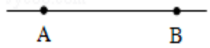 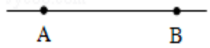 A．该点电荷带负电，位于B点的右侧，φA > φB，EkA > EkBB．该点电荷带正电，位于A点的左侧，φA > φB，EkA < EkBC．该点电荷带正电，位于B点的右侧，φA < φB，EkA > EkB		D．该点电荷带负电，位于A点的左侧，φA < φB，EkA < EkB实际闭合回路中，在电子通过电源内部从电源正极到负极的过程中，非静电力对其做______（选涂：A.“正” B.“负”）功，电势能________（选涂：A.“增大” B.“减小”），实现能量转化。“空气充电宝”是一种通过压缩空气实现储能的装置，高压空气（可视为理想气体）被密封存储于容器中。“空气充电宝”某个工作过程中，被密封在容器中的气体的 p – T 图如图所示，图中a→b的过程中，容器单位面积受到气体分子碰撞的平均作用力________（选涂：A.“增大”B.“不变” C.“减小”），b→c的过程中气体的体积________（选涂：A.“增大”B.“不变” C.“减小”）。四、弹簧在弹性限度内的弹簧能恢复原状，且弹簧的弹力大小与形变量间的关系较简洁，弹簧在人们的生产生活中应用广泛。某同学做“探究弹簧弹力与形变量的关系”实验。某次测量，弹簧下端的指针在刻度尺的位置如图甲所示，指针示数为__________cm。该同学将弹簧置于水平桌面测量出弹簧原长，接着竖直悬挂添加钩码进行多次实验，描绘的弹簧弹力F与弹簧形变量x的关系图线如图乙所示，图线的横截距不为零，主要原因是_____________________________________________。如图丙所示，该同学把两根弹簧连接起来探究。在弹性限度内，将钩码逐个挂在弹簧下端，多次实验，记录钩码总重力及相应的指针A、B的示数LA和LB，由实验数据__________（选涂：A.“能” B.“不能”）得出弹簧Ⅱ的劲度系数，理由是_________________________________________________________________________。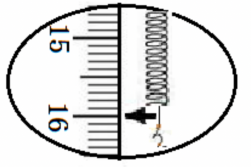 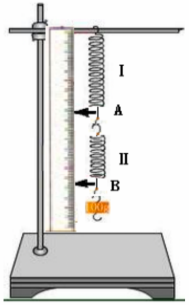 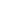 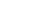 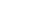 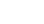 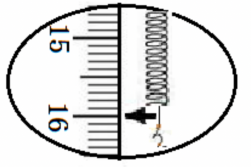 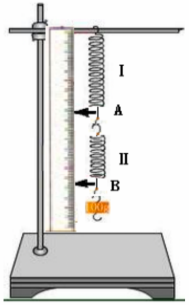 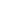 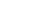 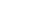 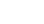 劲度系数为k的轻质弹簧竖直悬挂，在其下端固定一质量为m的小球，组成弹簧振子。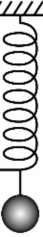 从弹簧原长处由静止释放小球，不计空气阻力，重力加速度大小为g ，小球做简谐运动的振幅为____________，弹簧的最大弹性势能为_____________。如图所示，一根足够长的弹性绳一端固定，另一端与竖直悬挂的弹簧振子的小球固定连接。从弹簧原长处由静止释放小球，小球上下振动产生沿绳传播的简谐波（忽略轻绳对弹簧振子振动的影响）。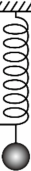 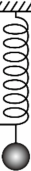 ① 若稍微降低小球的释放位置，绳中简谐波的波长_______（选涂：A.“增大” B.	“不变” C.“减小”）。② 如果将该装置放到稳定运行的空间站里，仍从弹簧原长处由静止释放小球，请分	析说明能否产生沿绳传播的简谐波。________________________________________________________________________		五、电与磁人类对电现象、磁现象的研究由来已久，电能生磁，磁也能生电。图（a）是扬声器的内部结构示意图，线圈两端加有与声音频率相同的电压。图（b）是动圈式话筒构造示意图，当有人在话筒前说话时，声音使膜片振动带动磁场内的线圈发生相应的振动。扬声器和动圈式话筒工作时分别利用了________和________（均选涂：A.“电流的磁效应”  B.“磁场对通电导体的作用”  C.“电磁感应”）。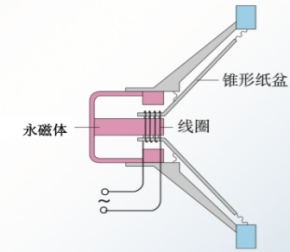 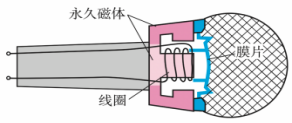 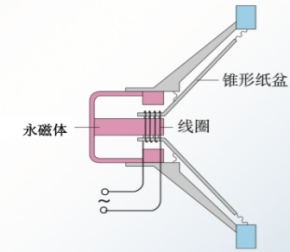 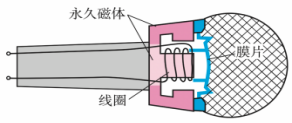 如图甲所示，在匀强磁场中，一矩形金属线圈分别以不同的转速，绕与磁感线垂直的轴匀速转动，产生的感应电动势随时间变化的图像分别如图乙中的曲线a、b所示。曲线a表示的电动势的频率为________Hz，曲线b表示的电动势的最大值为________V。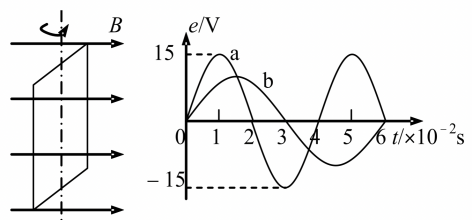 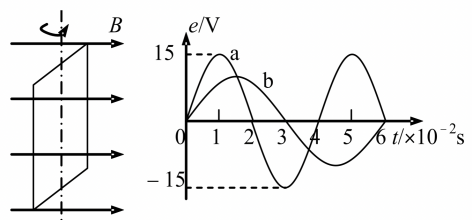 如图所示为磁流体发电的示意图。两块相同的平行金属板P、Q之间有一个很强的磁场，将一束等离子体（即高温下电离的气体，含有大量正、负带电粒子）喷入磁场，P、Q两板间便产生电压。如果把P、Q和定值电阻R连接，P、Q就是一个直流电源的两个电极。 P板是电源的___________（选涂：A．“正极” B. “负极”）。若P、Q两板长为l1、宽为l2、相距为d，板间的磁场近似看作匀强磁场，磁感应强度为B，等离子体以速度v沿垂直于磁场的方向射入磁场。若稳定时等离子体在两板间均匀分布，电阻率为ρ，忽略边缘效应。这个发电机的电动势大小为___________，流过电阻R的电流大小为__________________。（简答）如图所示，足够长的光滑平行导轨倾斜放置，导轨间距为L＝1m，两导轨与水平面夹角为θ＝30o，其下端连接一个灯泡，灯泡电阻为R＝6Ω。导体棒ab垂直于导轨放置，棒ab长度也为1m，电阻r＝2Ω，其余电阻不计。两导轨间存在磁感应强度为B＝1T的匀强磁场，磁场方向垂直于导轨所在平面向上。将棒ab由静止释放，在棒ab的速度v增大至2m/s的过程中，通过灯泡的电量q＝2C，棒ab下滑的最大速度vm＝4m/s，棒ab与导轨始终接触良好。（取g＝10m/s2）求棒ab的质量m；求棒ab由静止起运动至v＝2m/s的过程中，灯泡产生的热量QR；为了提高棒ab下滑过程中灯泡的最大功率，试通过计算提出可行的措施。某同学解答如下：灯泡的最大功率为P＝B2L2vm2R/(R+r)2，因此可以通过增大磁感应强度B来提高棒ab下滑过程中灯泡的最大功率。该同学的结果是否正确？若正确，请写出其他两条可行的措施；若不正确，请说明理由并通过计算提出两条可行的措施。静安区2023学年度第一学期期末教学质量调研参考答案一、汽车（18分）1.  C												  （3分）2. （1）A     ； B	        					      （2分，2分）（2）全反射 ； C                                    （2分，2分）3.  C                                                  （3分）4. 	2.7×103     ； 72.5                                  （2分，2分）二、飞机（17分） 1.  BD                                                （4分）2.  4                                                  （3分）3.（3+3+4分）（1）包裹在竖直方向作自由落体运动，           ①  包裹在水平方向作匀速直线运动，x = v0 t          ②        由①②得x = v0                               （2）落地时竖直方向速度 vy = gt = g              ③                落地速度大小v =                       ④  由③④得v=                             （也可以通过动能定理等方法求解）（3）若恒定风力与v0同向，则x和v均变大；               若恒定风力与v0反向，则可能x和v均变小； 若恒定风力与v0反向，则可能x和v均不变； 若恒定风力与v0反向，则可能x和v均变大。 三、电场（总计18分）1.  A                                                   （3分）2.  C                                                   （3分）3.  C                                                   （4分）4.  A     ；    A                                       （2分，2分）5.  B     ；    A                                       （2分，2分）四、弹簧（总计17分）1.（1）15.95（15.91～15.99均可，有效位数要正确）         （2分）   （2）弹簧自身的重力使弹簧发生了伸长形变。            （2分） （3）A  ;                                            （2分）由（LB－LA）可得每次实验弹簧Ⅱ的长度，减去弹簧Ⅱ的原长可得形变量x2，作出F-x2图像，可得劲度系数。                            (2分） 2.（1）mg / k  ;   2 m2g2 / k                                （2分，3分）（2）① B                                              （2分）       ② 因为空间站里小球处于完全失重状态，所以从弹簧原长处释放小球放手，没有	      力提供回复力，小球不会振动，所以不会形成简谐波。（2分）五、电与磁（总计30分）1.  B     ；  C                                          （2分，2分）2.  25    ；  10                                          （2分，3分）3.（1）B                                                  （2分）（2）Bdv    ；  Bdvl1l2 /（Rl1l2 + ρd）                    （2分，2分）4. （4+5+6=15分）（1）导体棒ab以最大速度匀速运动时，产生的感应电流         ①  棒ab所受安培力 F安＝B I mL                                     ②  棒ab处于平衡状态 F安－mg sin30＝0                             ③  由①②③得m＝B 2L2vm / (（R+r)gsin30）＝12×12×4 / ((6+2) ×10 × 0.5)= 0.1kg           （2）棒ab由静止起运动至v＝2m/s的过程中，设棒ab下滑的距离为x通过灯泡的电量 q＝It＝((/t) / (R+r))t＝ / (R+r)＝BLx /(R+r)     ④  由动能定理得 mgxsin30－W克安＝mv2/2－0                         ⑤  电路中产生的总热量 Q＝W克安                                                       ⑥  由④⑤⑥得 Q＝(mgq (R+r)sin30) /BL－mv2/2＝[(0.1×10×2×(6+2)×0.5) / (1×1)－0.1×22/2]J＝7.8J           灯泡中产生的热量QR＝QR/(R+r)=7.8×6/(6+2)J=5.85J                  （3）不正确。                                                         以最大速度匀速下滑时灯泡中功率最大                            此时棒ab所受安培力等于重力沿斜面的分力，B 2L2vm//(R+r)＝ mgsin30，vm与B 2成反比，所以增大B的同时，vm在减小，因此并不能确定灯泡的最大功率增大。以最大速度匀速运动时B ImL－mg sin30＝0，根据灯泡的最大功率P＝Im 2R＝(mgsinθ /BL)2R                                          可以通过减小B或增大θ （合理即可）提高棒ab下滑过程中灯泡的最大功率。